STYD01 Clinical Reflections	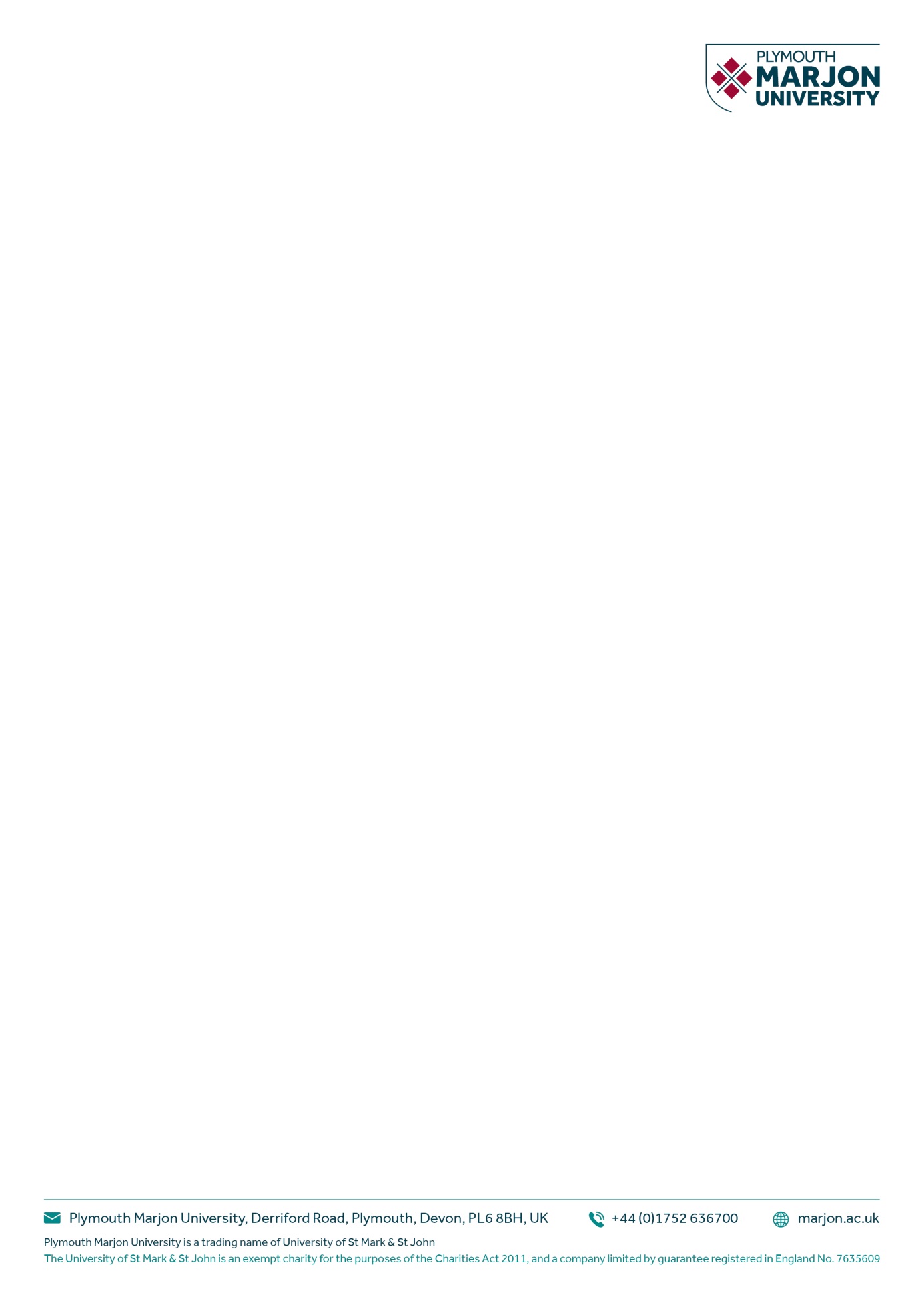 DateLocationTotal Amount of HoursOverview of Session 20.01.2020 – 2000-2200 Marjon Swimming Pool2hoursSupporting Swimmers & Water Polo team members poolsideReflective SummaryReflective SummaryReflective Summary	Areas for further Improvement plus action plan 	There were no injuries or issues during the swimming training or the ladies’ water polo training session.I did have a female water polo player approach me to ask if I could tape her wrist for the water polo game the following evening.  She had metal pins in her right wrist during surgery and it was to protect her from impact and pulling of the arm during a match.There were no injuries or issues during the swimming training or the ladies’ water polo training session.I did have a female water polo player approach me to ask if I could tape her wrist for the water polo game the following evening.  She had metal pins in her right wrist during surgery and it was to protect her from impact and pulling of the arm during a match.There were no injuries or issues during the swimming training or the ladies’ water polo training session.I did have a female water polo player approach me to ask if I could tape her wrist for the water polo game the following evening.  She had metal pins in her right wrist during surgery and it was to protect her from impact and pulling of the arm during a match.Revise strapping techniquesThere were no injuries or issues during the swimming training or the ladies’ water polo training session.I did have a female water polo player approach me to ask if I could tape her wrist for the water polo game the following evening.  She had metal pins in her right wrist during surgery and it was to protect her from impact and pulling of the arm during a match.There were no injuries or issues during the swimming training or the ladies’ water polo training session.I did have a female water polo player approach me to ask if I could tape her wrist for the water polo game the following evening.  She had metal pins in her right wrist during surgery and it was to protect her from impact and pulling of the arm during a match.There were no injuries or issues during the swimming training or the ladies’ water polo training session.I did have a female water polo player approach me to ask if I could tape her wrist for the water polo game the following evening.  She had metal pins in her right wrist during surgery and it was to protect her from impact and pulling of the arm during a match.Returning to reflections at a later dateThere were no injuries or issues during the swimming training or the ladies’ water polo training session.I did have a female water polo player approach me to ask if I could tape her wrist for the water polo game the following evening.  She had metal pins in her right wrist during surgery and it was to protect her from impact and pulling of the arm during a match.There were no injuries or issues during the swimming training or the ladies’ water polo training session.I did have a female water polo player approach me to ask if I could tape her wrist for the water polo game the following evening.  She had metal pins in her right wrist during surgery and it was to protect her from impact and pulling of the arm during a match.There were no injuries or issues during the swimming training or the ladies’ water polo training session.I did have a female water polo player approach me to ask if I could tape her wrist for the water polo game the following evening.  She had metal pins in her right wrist during surgery and it was to protect her from impact and pulling of the arm during a match.For office use only:For office use only:For office use only:For office use only: